

Přihláška na mezinárodní konferenci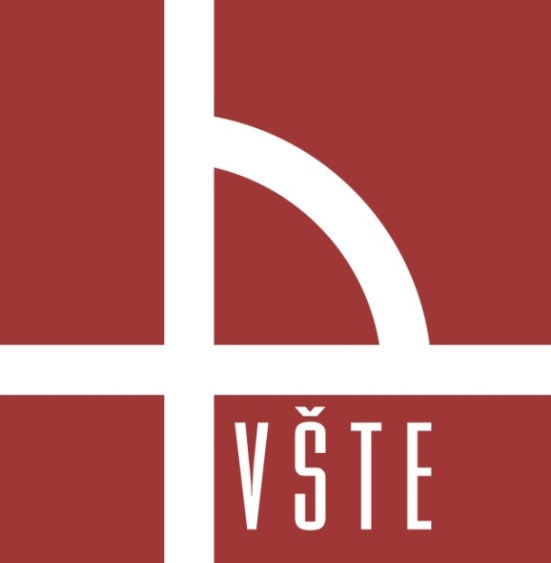 Pobídky malého a středního podnikání a regionální rozvojPořádá: katedra ekonomiky a managementu Vysoké školy technické a ekonomické v Českých Budějovicích.Termín: pátek 27. března 2015Jméno a příjmení: Organizace: E-mail:Mobil popř. telefon: Název příspěvku:Kontaktní osoba: Ing. Lukáš Polanecký (E-mail: polanecky@mail.vstecb.cz, telefon: 387 842 121)